IRKUTSK SCIENCE CENTERDEPARTMENT OF FOREIGN LANGUAGES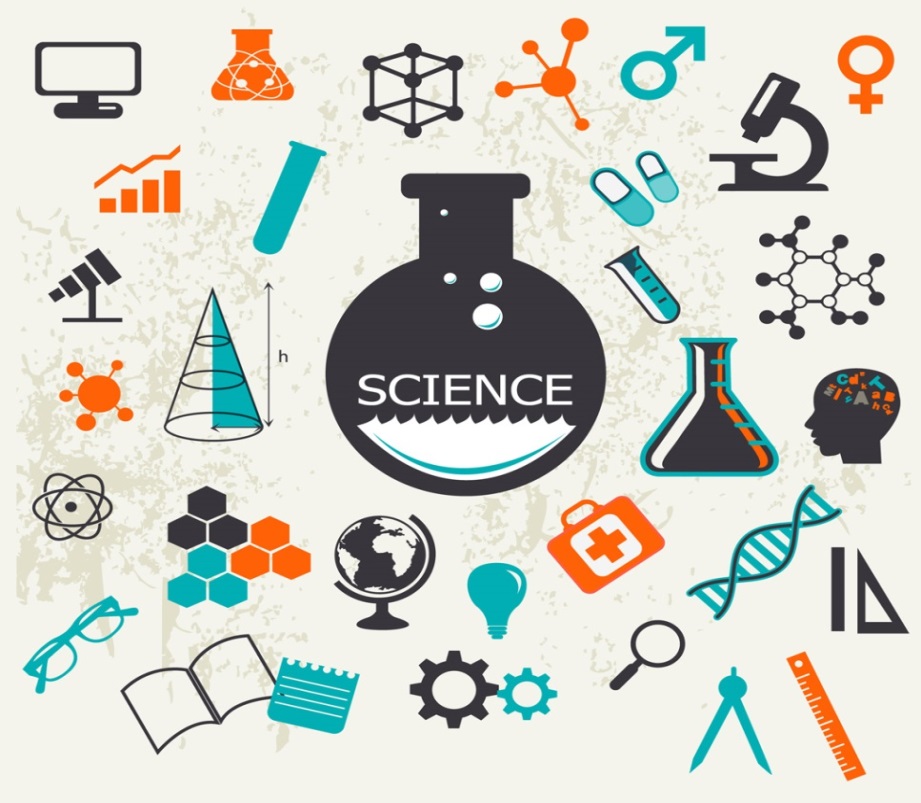 MULTIDISCIPLINARY YOUTH ACADEMIC     RESEARCH CONFERENCE«Science Present and Future: Research Landscape in the 21st century»ProgramMay 17-18 2017Section 1. Maths and IT TechnologiesWednesday, 17 May 2017Venue конференц-зал ИДСТУ СО РАН, № 407Time: 10.00-13.00Moderators:	Raissa T. Kalinina, Assistant Professor,ISC SB RAS				Ivan V. Russkikh, ISTP SB RAS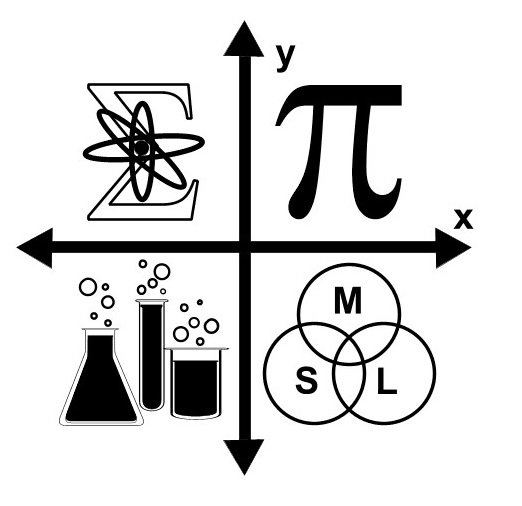 Section 2. Power Engineering and TechnologyWednesday, 17 May, 2017Venue конференц-зал ИДСТУ СО РАН, № 407Time: 14.00-17.00Moderators: Nadezhda N. Efimova, PhD (Philology), Associate, ISC SB RAS  Sergey Perzhabinsky, PhD (Physics and Mathematics) ESI SB RAS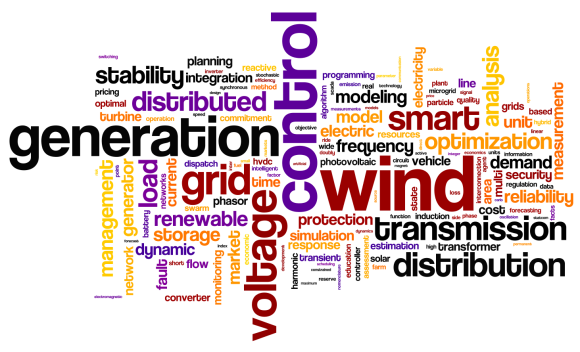 Section 3. Life-sciences on the Cutting Edge of ScienceWednesday, 17 May, 2017Venue конференц-зал ИДСТУ СО РАН №401Time: 10.00-13.00Moderators: 	Natalia B. Vinokurova, Assistant Professor, ISC SB RASAlexandr A. Shishparenok, SIPPB SB RAS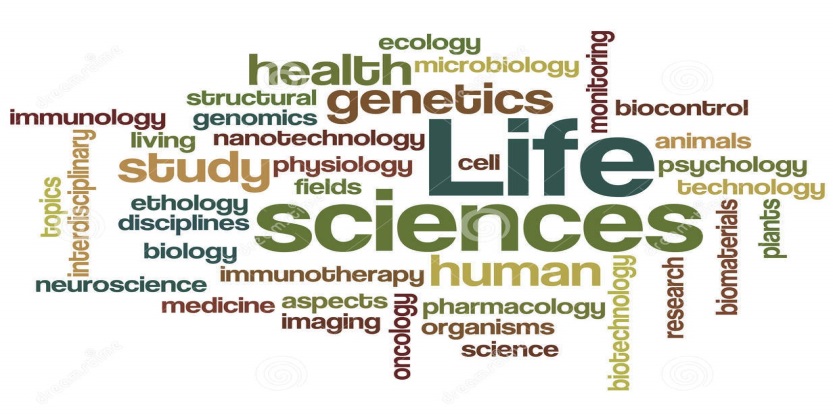 Section 4. Geosciences, Solar Sciences and Hydrosciences: New FrontiersWednesday, 17 May, 2017Venue конференц-зал ИГХ СО РАНTime: 09.00-12.00Moderators: 	Ludmila A. Shulgina, Assistant Professor, ISC SB RASAnna A. Zak, IGC SB RAS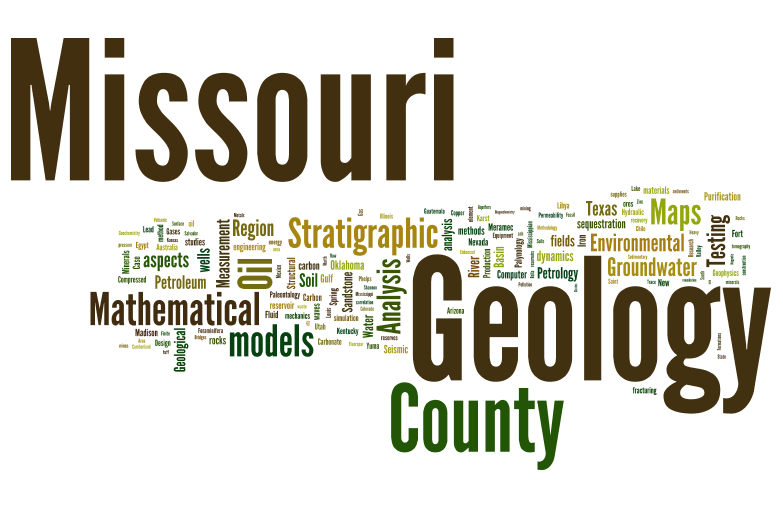 Section 5. Language Research and Teaching: Legacy and FutureThursday, 18 May, 2017Venue конференц-зал ИДСТУ СО РАН, № 407Time: 10.00-13.00Moderator: Galina A. Ageeva, PhD (Philology), Associate Professor, ISC SB RASAuthorInstituteAbstract titleAleksey D. KononovISDCT SB RASRobust stability of differential-algebraic equationsElena S. IsaevaISTP SB RASThe space-time distribution of proton flares on the Sun.Roman O. KostrominYuri A. DyadkinISDCT SB RASImproving the reliability and performance of a data storage system with RAID technologyIrina A. GribanovaISDCT SB RASSAT-based СryptanalysisKsenia V. BedenkoISDCT SB RASUnderwater environment generation as a part of simulation modeling system of underwater vehiclesIvan V. RusskikhDmitry Y. KolobovISTP SB RASDeveloping optical and electronic devices for high resolution observationsMaksim .F. Artamonov, RomanV. VasilyevISTP SB RASModeling interferogram images for the output data simulation of Fabry-Perot interferometerDmitry A. ZatolokinISTPSB RASComparison of ionospheric models of the total electron content for the Glonass systemSergey V. LatyshevISTPSB RASCorrelation of North-South asymmetry of spot-formation with amplitude of 11- year cycles of solar activityRoman .K. Fedorov, Alexander S. ShumilovISDCTSB RASGeoportal technologies to support interdisciplinary researchAuthorInstituteAbstract titleVitaly E. AlexeyukESI SB RASMathematical models of heat power plants: improvement of identification methodsVeronika B. ShelekhovaESI SB RASChallenges and prospects of active energy consumption systems  Ivan L. TrofimovESI SB RASData search and processing for pre-project analysis and forecasting of energy cooperation in Northeast Asia. on the example of ChinaAnastasiya A. MukaninaESI SB RASThe simulation model of the Multi-Energy SystemElena A. AndreyevaESI SB RASOptimization of autonomous energy supply systems using renewable energy sources based on consumer load uncertaintyAlexander VoroninESI SB RASComparative analysis of the operating modes of the traditional and active-adaptive distribution electric NetworksMatvey A. KhaptageyevESI SB RASCybersecurity of Intelligent Power SystemsAuthorInstituteAbstract titleYuriy M. KonstantinovSIPPB SB RASNatural competence of mitochondria for DNA Uptake: evolutionary significance and areas of applicationTatyana A. BolotovaSIPPB SB RASExploring strategies for genetic manipulaton of plant mitochondrial genomeAlexandr A. ShishparenokSIPPB SB RASContent of ascorbic acid in apple fruits of Siberian crabapple, domestic apple and their hybrids grown in Siberian conditions.Vadim I. Bel’kovSIPPB SB RASRole of Tetrapyrrole synthesis-mediated signals in GDH1 and GDH2 genes expression in Arabidopsis ThalianaGalina V. PodlesnayaLIN SB RASThe study of microorganisms of the nitrogen cycle in lake BaikalTatyana A. BabenkoLIN SB RASEvaluation of DEHP in Baikal watersYulia  P. SapozhnikovaLIN SB RASThe effects of intense acoustic stimulation on the auditory behavior and epithelium ultrastructure of Baikal fishYuri I. LitvintsevIIC SB RASSynthesis of new functional organophosphorus compounds based on elemental phosphorusAnastasia A. IvanovaIIC SB RASSilver and gold Nanocomposites based by Copolymers of 1-Vinyl-1,2,4-Triazole with N-Vinylpyrrolidone.Evgeniy A. SekretarevIIC SB RASCopolymerization of 1-vinyl-1,2,4-triazole with AllylamineAnton S. GaninIIC SB RASOxidative addition of unsaturated Triflamide substances and their interaction with each otherAuthorInstituteAbstract titleAleksey N. KosterevIGC SB RAS3-D multielemental geochemical models in solving the problems of geological studies of the Earth interiorAleksey O. MikhalyovIGC SB RASArchitecture of information systems and methods of data generalization to create local geoportals for geochemical purposesTatiana G. BukhaevaMaria N. ZverevaIG SB RASGender features of the crimes related to violence in familyDmitry O. Sofich:IGC SB RASOptical spectroscopy of double molibdates with rare earthsAlexander A. IvanovIGC SB RASModern methods of hydrodynamic processes calculationAlexander I. BogdanovIGC SB RASTheoretical study of Structural inhomogeniety in lead Zirconate Titanate Piezoelectric MaterialVictoria V. BoroldoevaIGC SB RASGeochemistry of alkaline picrobasalts of the Hentei range.Denis А. BelkovIGC SB RASGeodynamic typification of granitoids according to geochemical dataAnton S. TarasyukIGC SB RASRare Earth elements in the Syenites of Saibar Massif of the Minusinsk trough (Altai-Sayan Rift System)Yulia S. AndreevaIGC SB RASPetrogenesis of late mesozoic volcanic rocks of trachybasalt series of Eastern TransbaikaliaAuthor Institute Abstract titleAnna Y. SuslovaISUHow to get research articles published in professional journals: “Rules of the game”Elizaveta V. PodkamennayaISUTeaching public relations students how to write PR-texts in EnglishNatalya V. YelashkinaINRTUThe importance of study competenceSvetlana  V. LatyshevaINRTUIndirect speech utterance as the categorization of communicative situationRaissa T. KalininaISC SB RASNoun chain determinersLudmila A. ShulginaISC SB RASGentle Grafter vs Romance ScammerNatalia B. VinokurovaISC SB RASLimericks as means of learning EnglishGalina A. AgeevaISC SB RASEnglish language refreshing: positive transfer  and interference (own experience)Tatiana V. BounaevaIGC SB RASEffects of storytelling using web-based multimedia system on English as foreign language speakingNadezhda N. EfimovaISC SB RASLinguo-didactic strategies of polyglots